便携式多功能无线领夹麦克风 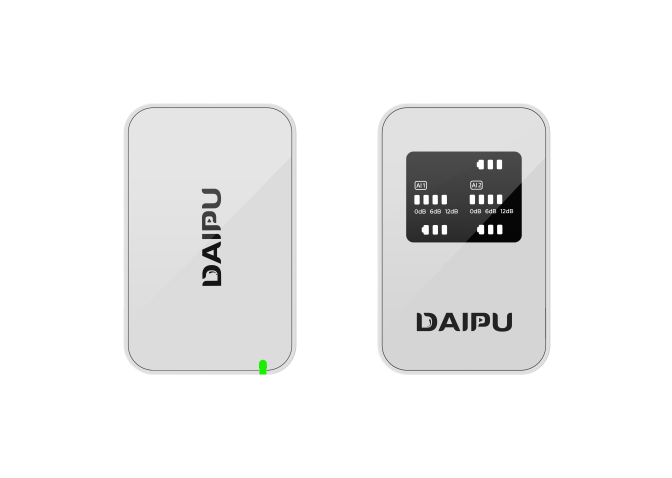 产品介绍本产品是一款便携式领夹式麦克风，是一款高品质的录音设备，采用微型麦克风设计，360°拾音。应用最新语音处理算法，产品具有AI降噪，增益控制等语音处理功能，在不同的环境下都能够实现清晰、稳定的录音效果，主要用于录制语音、采访、直播、vlog拍摄等场合，能够为用户提供出色的音质体验。关键的客户效益高品质使用体验应用高端智能语音处理技术，能够360°全方位清晰收音，低失真、低延时，真实还原人声。自带音频降噪能力，在人声嘈杂、复杂环境声等不同场景下提供清晰、高保真、专业的声音录制。增益调节按键，可根据实际使用情况自行调节增益大小。安全、稳定的传输发射端和接收端采用2.4G无线传输技术，使用更加灵活，自适应跳频技术，大大提升了抗干扰能力，音频可在100米空旷无遮挡范围内传输，在直播间、工作室和户外等常见环境中均可稳定传输。接收器都带有LED显示屏,信号状态、模式状态、降噪情况、电量状态、充电状态等及时可见。便携、多功能其时尚的外观设计，可随时随地使用。即插即用、方便携带。满电续航可达14小时左右，轻松应对长时间的使用需求。可根据实际使用环境自由选择使用单台或者两台设备使用。配对简单，开机后即可自动进行级联配对。功能特点AI降噪低延时状态实时显示，接收器实时显示当前增益大小，电量状态、降噪情况等100米远距离稳定接收新2.4G无线技术。发射器、接收器自动连接配对增益控制，可自行调节发送增益大小防风设计，可配备防风罩有效抑制风噪防震动，有效降低震动对音质的影响适用于各智能设备轻巧便携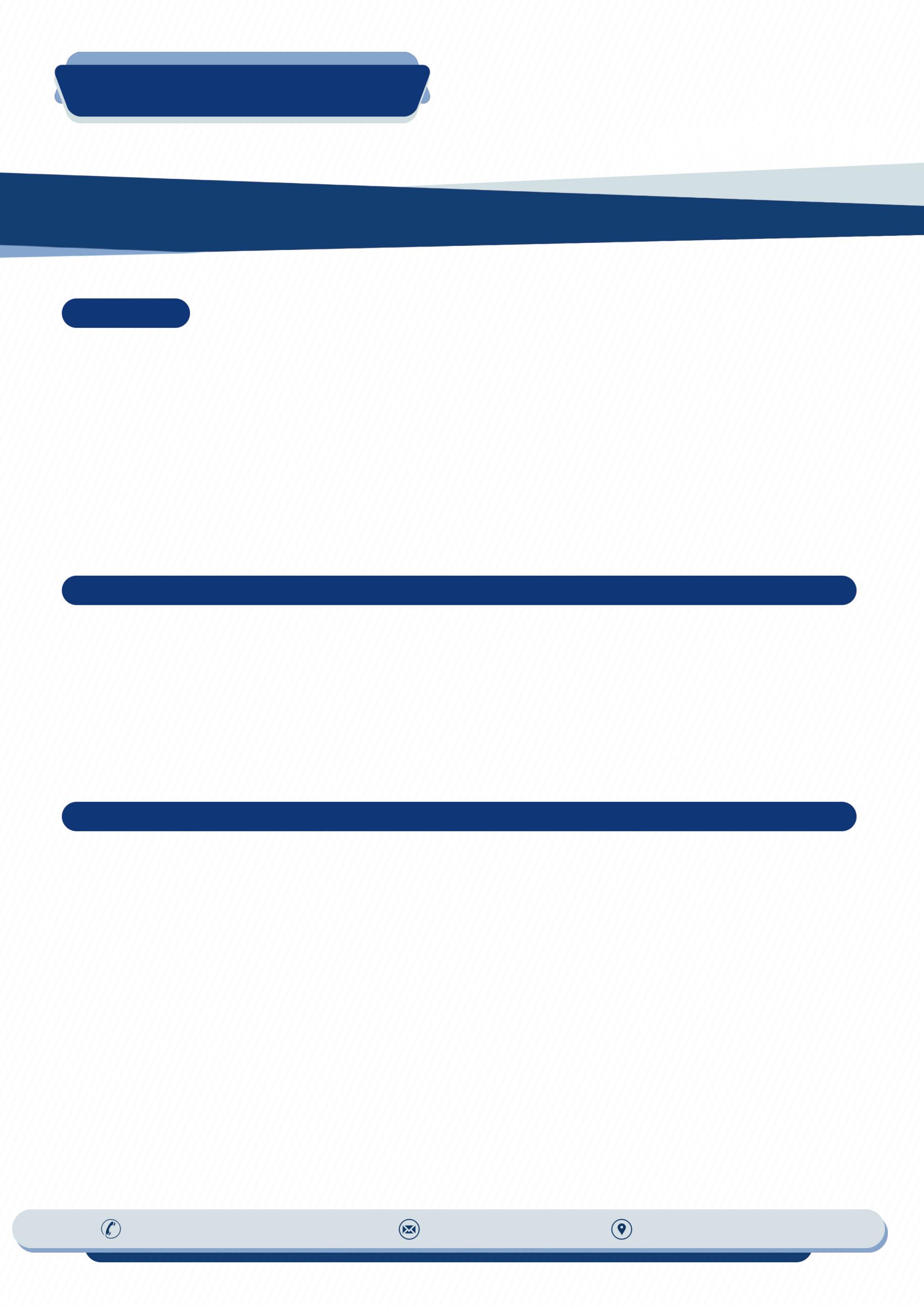 产品参数产品参数基本信息基本信息尺寸长：55mm  宽：35mm   高：17mm颜色白色重量发射器净重：28g（单个）     接收器：≈28g电池容量400mAh电流电压5V200mA使用时长≈14小时充电时长≈2.5小时连接距离100米连接接收端通过type-c和lighting连接手机或通过3.5mm接口连接相机、电脑等设备支持操作系统Android、IOS、鸿蒙、Windows、macOS等系统环境要求温度：0ºC至44ºC；湿度：20%至85%（无冷凝）；存储温度：-10°C~55°C；噪声水平：<48db；混响时间：<0.5 秒音频特点音频特点麦克风全指向麦克风灵敏度：-38 dB94dB SPL@1KHz信噪比：65dB94dB SPL@1KHz，A-weight麦克风音频采样率48KHz频响100~24000Hz麦克风数量1个全指向性麦克风音频特性AI降噪、自动增益控制、智能动态降噪拾音距离（半径）2米无线参数无线参数工作频率2.4GHz主机配置主机配置接口发射器：Type-C接口接收器：Type-C接口、3.5mm音频接口按键发射器：开关机按键、AI降噪开关键、增益控制按键接收器：开关机按键包装清单接收端*1、发射端*2、防风罩、USB充电线*1、3端3.5mm转接线*1、Type-C转type-c转接头*1、Type-C转lighting转接头*1、保修卡*1、说明书*1